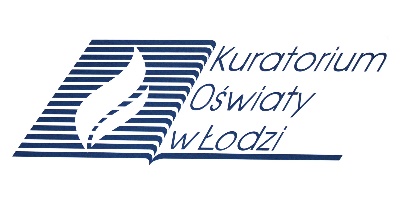 WOJEWÓDZKI KONKURS PRZEDMIOTOWY 
Z CHEMIIorganizowany przez Łódzkiego Kuratora Oświaty
dla uczniów szkół podstawowych w roku szkolnym 2021/2022TEST –  ETAP SZKOLNYNa wypełnienie testu masz 60 min.Arkusz liczy 14 stron i zawiera 12 zadań, w tym brudnopis.Przed rozpoczęciem pracy sprawdź, czy Twój arkusz jest kompletny. Jeżeli zauważysz usterki, zgłoś je Komisji Konkursowej.Zadania czytaj uważnie i ze zrozumieniem.Odpowiedzi wpisuj długopisem bądź piórem, kolorem czarnym lub niebieskim. Dbaj o czytelność pisma i precyzję odpowiedzi.W zadaniach zamkniętych zaznacz prawidłową odpowiedź, wstawiając znak X we właściwym miejscu.Jeżeli się pomylisz, błędne zaznaczenie otocz kółkiem i zaznacz znakiem X inną odpowiedź.Oceniane będą tylko te odpowiedzi, które umieścisz w miejscu do tego przeznaczonym.Przy każdym zadaniu podana jest maksymalna liczba punktów możliwa do uzyskania za prawidłową  odpowiedź. Pracuj samodzielnie. Postaraj się udzielić odpowiedzi na wszystkie pytania.Nie używaj korektora. Jeśli pomylisz się w zadaniach otwartych, przekreśl błędną odpowiedź 
i wpisz poprawną.Korzystaj tylko z przyborów i materiałów określonych w regulaminie konkursu. Powodzenia !Maksymalna liczba punktów - 100Liczba uzyskanych punktów - …..Imię i nazwisko ucznia: …………………………………………..……………                                                          wypełnia Komisja Konkursowa po zakończeniu sprawdzenia pracPodpisy członków komisji sprawdzających prace:…………………………………………………..      ……………….……………              (imię i nazwisko)                                             (podpis)…………………………………………………..      ……………….……………              (imię i nazwisko)                                             (podpis)Zadanie 1. (10 pkt) Wybierz i zaznacz poprawne jedno dokończenie każdego zdania. Odpowiedzi przenieść do tabeli poniżej.Informację o pięciu cząsteczkach chloru można zapisać w postaci5 Cl.2 Cl5.5 Cl2.Masa atomowa żelaza wynosi56 g.56 u.112 u.Typ reakcji chemicznej przedstawionej równaniem: 2H2O2 → 2H2O + O2 tosynteza.analiza.wymiana.W podanej reakcji chemicznej  4NH3 + 5O2 → 4NO + 6H2O liczba reagentów to4.9.19.Równanie reakcji syntezy przedstawia zapis2 HgO →  2 Hg + O2.C + O2 →  CO2.CH4 + 2O2 → CO2 + 2H2O.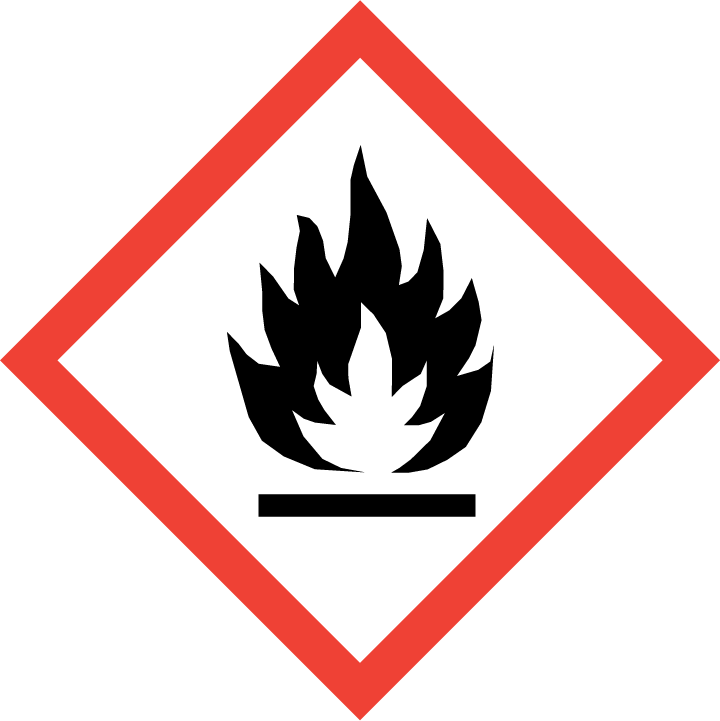 Pokazany na rysunku wyżej piktogram znajduje się na opakowaniu zawierającymsubstancję żrącą.substancję łatwopalną.substancję radioaktywną.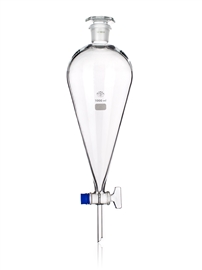 Przwidłowa nazwa sprzętu pokazanego na rysunku powyżej tolejek.kolba.rozdzielacz.Właściwością chemiczną jestgęstość.palność.stan skupienia.Cechą wspólną metali nie jestpołysk.kruchość.przewodnictwo prądu elektrycznego.Izotopy to atomyo takiej samej liczbie neutronów i protonów a różniące się liczbą elektronów.o takiej samej liczbie elektronów i protonów a różniące się liczbą neutronów.o takiej samej liczbie neutronów i elektronów a różniące się liczbą protonów.Miejsce na odpowiedź:..……………/10 (liczba uzyskanych punktów /maksymalna liczba punktów)Zadanie 2. (6 pkt)Oceń czy podane poniżej informacje są prawdziwe. Wpisz X w kratkę poprzedzającą literę P, jeśli informacja jest prawdziwa, albo w kratkę poprzedzającą literę F – jeśli jest fałszywa...……………/6 (liczba uzyskanych punktów /maksymalna liczba punktów)Zadanie 3. (5 pkt)Spośród wymienionych poniżej cech substancji o różnej budowie wybierz wszystkie te, które przypisuje się metanowi. Wypisz odpowiadające im litery.Roztwór wodny substancji przewodzi prąd elektryczny.W temperaturze pokojowej i pod ciśnieniem atmosferycznym substancja jest gazem.Substancja o dobrym przewodnictwie cieplnym. Tworzy kryształ jonów.Ma niższą temperaturę topnienia w porównaniu do substancji o budowie jonowej.Ma niższą temperaturę wrzenia w porównaniu do substancji o budowie jonowej.W wodzie praktycznie się nie rozpuszcza.Atomy w cząsteczce substancji są połączone wiązaniem polegającym na uwspólnianiu elektronów walencyjnych poszczególnych atomów.Odpowiedź: ………………………....……………/5 (liczba uzyskanych punktów /maksymalna liczba punktów)Zadanie 4. (8 pkt)Poniżej zestawiono opisy odnoszące się do tlenków. Przyporządkuj opisy tlenków do ich nazw. Wpisz odpowiadającą opisowi literę do tabeli.A. cząsteczka tego tlenku składa się z 4 atomów.B. wykorzystuje się go do produkcji szkła.C. jest składnikiem zaprawy murarskiej.D. jest przyczyną powstawania kwaśnych deszczy.E. wykorzystuje się go do otrzymywania butelkowanej wody mineralnej.F. jest trującym gazem; nazwa zwyczajowa to czad.G. jest wykorzystywany do produkcji materiałów ogniotrwałych, ściernych i polerskichH. główny składnik rdzy.I. substancja o barwie zielonej.Odpowiedź..……………/8 (liczba uzyskanych punktów /maksymalna liczba punktów)Zadanie 5. (12 pkt)Posługując się zapisem  opisz atom, który ma:24 protony i 28 neutronów1 proton i nie ma neutronów14 protonów i 14 neutronów12 elektronów i tyle samo protonów co neutronówWskazówka: w odpowiedzi należy uwzględnić symbol odpowiedniego pierwiastkaOdpowiedź: a. ………………………………b. ………………………………c. ………………………………d. ………………………………..……………/12 (liczba uzyskanych punktów /maksymalna liczba punktów)Zadanie 6. (7 pkt)Wodór i tlen tworzą dwa związki umownie oznaczone jako A oraz B. Poniżej zapisano opis tych związków.Związek A jest bezbarwną, gęstą, lepką cieczą. Miesza się z wodą w każdym stosunku. 3 % wodny roztwór tej substancji nazywany jest wodą utlenioną.Związek B to bardzo dobry rozpuszczalnik dla wielu substancji polarnych. Reaguje z niektórymi substancjami. Uzupełnij tabelę. Napisz nazwę związku A oraz B, ich wzory strukturalne (kreskowe) i rodzaje wiązania chemicznego łączącego atomy tlenu i wodoru. We wzorze strukturalnym nie ma konieczności oznaczania polaryzacji wiązania.Odpowiedź:    ..……………/7 (liczba uzyskanych punktów /maksymalna liczba punktów)Zadanie 7 (8 pkt)Poniżej zapisano opisy lub nazwy zjawisk fizycznych i reakcji chemicznych:Topnienie loduParowanie alkoholuSpalanie benzynySpalanie siarkiWrzucenie potasu do wodyZmieszanie wody i cukruSublimacja joduDziałanie kwasem solnym na magnezUzupełnij tabelę. Wpisz w odpowiednią kolumnę opis procesu fizycznego lub chemicznego.Odpowiedź:  ..……………/8 (liczba uzyskanych punktów /maksymalna liczba punktów)Zadanie 8 (8 pkt) Masz do dyspozycji węgiel, tlen oraz wapń. Zaproponuj cztery reakcje chemiczne, w wyniku których otrzymasz tlenki. W swoim projekcie uwzględnij również produkty zaproponowanych przez Ciebie procesów. Zapisz odpowiednie równania reakcji. Odpowiedź Równanie 1.: ……………………………………….………………………………………………Równanie 2.: ……………………………………….………………………………………………Równanie 3.: ……………………………………….………………………………………………Równanie 4.: ……………………………………….………………………………………………..……………/8 (liczba uzyskanych punktów /maksymalna liczba punktów)Zadanie 9 (10 pkt)Uzupełnij poniższe zdania dotyczące metali i ich związków. Wybierz i podkreśl jedną odpowiedź spośród podanych w każdym nawiasie:Miedź przewodzi prąd elektryczny ( dobrze / źle ). Gęstość miedzi od gęstości wody jest ( większa / mniejsza ) i dlatego ( unosi się na powierzchni wody / tonie w wodzie ). Metale z wyjątkiem ciekłej ( rtęci / miedzi ) w temperaturze pokojowej są 
( gazami / ciałami stałymi ).Wartościowość magnezu względem wodoru wynosi ( jeden / dwa / trzy ), natomiast maksymalna wartościowość względem tlenu wynosi ( jeden / dwa / trzy ). W związku chemicznym o wzorze MgO ładunek jonu magnezu wynosi ( 2- / 1- / 1+ / 2+ ).Działając na magnez kwasem solnym reakcja chemiczna ( zachodzi / nie zachodzi ), natomiast działając wodą na sód otrzymuje się roztwór o odczynie 
( kwasowym / zasadowym ). ..……………/10 (liczba uzyskanych punktów /maksymalna liczba punktów)Zadanie 10 (10 pkt)Zaprojektuj metodę, w wyniku której wyznaczysz gęstość miedzi. ZADANIE 10.1. Wybierz odpowiedni sprzęt laboratoryjny i substancje chemiczne. Podkreśl dwie nazwy sprzętu laboratoryjnego i dwie nazwy substancji chemicznych zestawionych poniżej, których użyjesz w zaproponowanej procedurze.ZADANIE 10.2. Opisz wszystkie czynności prowadzące do wyznaczenia gęstości miedzi oraz zanotuj jakie wyniki otrzymasz w wyniku zaproponowanej proceduryMiejsce na opis:ZADANIE 10.3. W tabeli poniżej zestawiono gęstości wybranych substancji.Zaproponuj przykładowe obliczenia prowadzące do uzyskania gęstości miedzi. W swoim toku rozumowania zaznacz, które wartości (dane pomiarowe) otrzymano w wyniku zaproponowanej przez Ciebie metody. W obliczeniach pośrednich jak i w wyniku końcowym uwzględnij odpowiednie jednostki.Odpowiedź:..……………/10 (liczba uzyskanych punktów /maksymalna liczba punktów)Zadanie 11 (6 pkt)Zmieszano sól kuchenną i mąkę.Zadanie 11.1 Rozstrzygnij czy mieszanina soli kuchennej i mąki jest mieszaniną jednorodną czy niejednorodną. Swoją odpowiedź uzasadnij.Odpowiedź: ……………………………………………………………………………………………………………………………………………………………………………………………………………………Zadanie 11.2. Zaproponuj metodę rozdzielania mieszaniny soli kuchennej i mąki na stałe składniki. Zapisz nazwę sprzętu laboratoryjnego potrzebnego do wykonania zaproponowanej przez Ciebie procedury.Odpowiedź: ……………………………………………………………………………………………………………………………………………………………………………………………………………………Zadanie 11.3. Opisz czynności jakie należy wykonać w wyniku zaproponowanej przez Ciebie metody, aby rozdzielić na stałe składniki mieszaniny.Odpowiedź: …………………………………………………………………………………………………………………………………………………………………………………………………………………………………………………………………………………………………………………………………………………………………………………………………………………………………………..……………/6 (liczba uzyskanych punktów /maksymalna liczba punktów)Zadanie 12 (10 pkt)Ile gramów 70 % roztworu kwasu siarkowego(VI) i ile gramów wody należy użyć do przygotowania w tej samej temperaturze 300 g 30 % roztworu tego kwasu? Wynik zaokrąglij do jedności. Jaka będzie objętość w cm3 otrzymanego kwasu, jeśli gęstość tego roztworu wynosi 1,39 g/cm3? Wynik zaokrąglij do jedności, a następnie wynik wyraź w dm3.Miejsce na rozwiązanie:..……………/10 (liczba uzyskanych punktów /maksymalna liczba punktów)Brudnopis12345678910ABCALiczba atomowa tlenu to 32.□ P□ F BW strukturze substancji o charakterze jonowym 
nie można wyodrębnić poszczególnych cząsteczek.□ P□ FCW cząsteczce chlorowodoru atomy są związane wiązaniem kowalencyjnym spolaryzowanym.□ P□ FDWiązanie kowalencyjne spolaryzowane pomiędzy atomami nie powstaje dzięki uwspólnianiu elektronu lub elektronów walencyjnych tych atomów.□ P□ FEW cząsteczce metanu atomy są związane wiązaniem jonowym.□ P□ FFWartościowość pierwiastka określa liczbę wiązań chemicznych jakie może utworzyć atom tego pierwiastka z innymi atomami w związku chemicznym□ P□ Fnazwa tlenkuopisnazwa tlenkuopistlenek wapniatlenek węgla(II)tlenek glinutlenek węgla(IV)tlenek żelaza(III)tlenek siarki(IV)tlenek krzemu(IV)tlenek siarki(VI)Związek AZwiązek BNazwa związkuWzór sumarycznyWzór strukturalnyNazwa wiązania łączącego atomu tlenu i wodoruOpis zjawiska fizycznegoOpis reakcji chemicznejdrobny sprzęt laboratoryjnycylinder miarowywaga analitycznazlewkasubstancje chemicznewodachlorek miedzi(II)miedźNazwa substancjiGęstość, g/cm3woda1,0miedź8,95chlorek miedzi(II)3,39